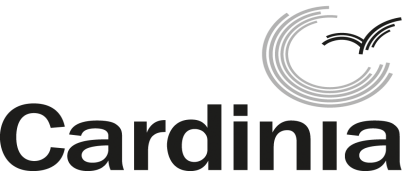 Public meeting to nominate members for the Yarrabubba Reserve Committee of Management A meeting to nominate members to the Committee of Management of the Yarrabubba Reserve in Nar Nar Goon North is being held at the reserve’s clubrooms at Yarrabubba Reserve, Yarrabubba Road, Nar Nar Goon North, on Tuesday 27 March 2018 at 7.30pm.  All members of the public are welcome to attend.No less than three (3) and no more than nine (9) members will be elected to the committee for a one-year term. All positions will be declared open and nominations will be accepted prior to or on the night.  Nominations from women are encouraged.To obtain nomination and nominee declaration forms, or for further information, contact Recreation Liaison Officer Ben Fenton on 1300 787 624 or mail@cardinia.vic.gov.au 